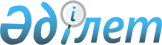 О бюджете сельского округа Бухарбай батыр на 2021-2023 годыРешение Жалагашского районного маслихата Кызылординской области от 28 декабря 2020 года № 70-6. Зарегистрировано Департаментом юстиции Кызылординской области 5 января 2021 года № 8044.
      В соответствии с пунктом 2 статьи 75 Кодекса Республики Казахстан от 4 декабря 2008 года “Бюджетный кодекс Республики Казахстан” и пунктом 2-7 статьи 6 Закона Республики Казахстан от 23 января 2001 года “О местном государственном управлении и самоуправлении в Республике Казахстан” Жалагашский районный маслихат РЕШИЛ:
      1. Утвердить бюджет сельского округа Бухарбай батыр на 2021 – 2023 годы согласно приложениям 1, 2 и 3 к настоящему решению соответственно, в том числе на 2021 год в следующих объемах:
      1) доходы – 72 917 тысяч тенге, в том числе:
      налоговые поступления – 3 887 тысяч тенге;
      неналоговые поступления – 0;
      поступления от продажи основного капитала – 0;
      поступления трансфертов – 69 030 тысяч тенге;
      2) затраты – 73 515,5 тысяч тенге;
      3) чистое бюджетное кредитование – 0;
      бюджетные кредиты – 0;
      погашение бюджетных кредитов – 0;
      4) сальдо по операциям с финансовыми активами – 0;
      приобретение финансовых активов – 0;
      поступления от продажи финансовых активов государства – 0;
      5) дефицит (профицит) бюджета – 0;
      6) финансирование дефицита (использование профицита) бюджета– 0;
      поступление займов – 0;
      погашение займов – 0;
      используемые остатки бюджетных средств – 598,5 тысяч тенге.
      Сноска. Пункт 1 - в редакции решения Жалагашского районного маслихата Кызылординской области от 07.12.2021 № 11-6 (вводится в действие с 01.01.2021).


      2. Настоящее решение вводится в действие с 1 января 2021 года и подлежит официальному опубликованию. Бюджет сельского округа Бухарбай батыр на 2021 год
      Сноска. Приложение 1 - в редакции решения Жалагашского районного маслихата Кызылординской области от 07.12.2021 № 11-6 (вводится в действие с 01.01.2021). Бюджет сельского округа Бухарбай батыр на 2022 год Бюджет сельского округа Бухарбай батыр на 2023 год
					© 2012. РГП на ПХВ «Институт законодательства и правовой информации Республики Казахстан» Министерства юстиции Республики Казахстан
				
      Председатель 70 сессии Жалагашского районного маслихата 

А. Бекжанов

      Секретарь Жалагашского районного маслихата 

М. Еспанов
Приложение 1 к решению
Жалагашского районного маслихата
от 28 декабря 2020 года № 70-6
Категория
Категория
Категория
Категория
Категория
Сумма, 
тысяч тенге
Класс
Класс
Класс
Класс
Сумма, 
тысяч тенге
Подкласс
Подкласс
Подкласс
Сумма, 
тысяч тенге
Наименование
Наименование
Сумма, 
тысяч тенге
Доходы
Доходы
72917
1
Налоговые поступления
Налоговые поступления
3887
01
Подоходный налог
Подоходный налог
0
2
Индивидуальный подоходный налог
Индивидуальный подоходный налог
0
04
Hалоги на собственность
Hалоги на собственность
3887
1
Hалоги на имущество
Hалоги на имущество
28
3
Земельный налог
Земельный налог
180
4
Hалог на транспортные средства
Hалог на транспортные средства
3679
2
Неналоговые поступления
Неналоговые поступления
0
01
Доходы от государственной собственности
Доходы от государственной собственности
0
5
Доходы от аренды имущества, находящегося в государственной собственности
Доходы от аренды имущества, находящегося в государственной собственности
0
06
Прочие неналоговые поступления
Прочие неналоговые поступления
0
1
Прочие неналоговые поступления
Прочие неналоговые поступления
0
3
Поступления от продажи основного капитала
Поступления от продажи основного капитала
0
01
Продажа государственного имущества, закрепленного за государственными учреждениями
Продажа государственного имущества, закрепленного за государственными учреждениями
0
1
Продажа государственного имущества, закрепленного за государственными учреждениями
Продажа государственного имущества, закрепленного за государственными учреждениями
0
4
Поступления трансфертов
Поступления трансфертов
69030
02
Трансферты из вышестоящих органов государственного управления
Трансферты из вышестоящих органов государственного управления
69030
3
Трансферты из районного (города областного значения) бюджета
Трансферты из районного (города областного значения) бюджета
69030
Функциональная группа
Функциональная группа
Функциональная группа
Функциональная группа
Функциональная группа
Сумма, 
тысяч тенге
Функциональная подгруппа
Функциональная подгруппа
Функциональная подгруппа
Функциональная подгруппа
Сумма, 
тысяч тенге
Администратор бюджетных программ
Администратор бюджетных программ
Администратор бюджетных программ
Сумма, 
тысяч тенге
Программа
Программа
Сумма, 
тысяч тенге
Наименование
Сумма, 
тысяч тенге
Затраты
73515,5
01
Государственные услуги общего характера
33023
1
Представительные, исполнительные и другие органы, выполняющие общие функции государственного управления
33023
124
Аппарат акима города районного значения, села, поселка, сельского округа
33023
001
Услуги по обеспечению деятельности акима города районного значения, села, поселка, сельского округа
33023
06
Социальная помощь и социальное обеспечение
6091
2
Социальная помощь
6091
124
Аппарат акима города районного значения, села, поселка, сельского округа
6091
003
Оказание социальной помощи нуждающимся гражданам на дому
6091
07
Жилищно-коммунальное хозяйство
3 416
3416
124
Аппарат акима города районного значения, села, поселка, сельского округа
3416
008
Освещение улиц населенных пунктов
1 314
009
Обеспечение санитарии населенных пунктов
472
011
Благоустройство и озеленение населенных пунктов
1 630
08
Культура, спорт, туризм и информационное пространство
26916
3
Благоустройство населенных пунктов
26916
124
Аппарат акима города районного значения, села, поселка, сельского округа
26916
006
Поддержка культурно-досуговой работы на местном уровне
26916
13
Прочие
4069,5
9
Прочие
4069,5
124
Аппарат акима города районного значения, села, поселка, сельского округа
4069,5
040
Реализация мероприятий для решения вопросов обустройства населенных пунктов в реализацию мер по содействию экономическому развитию регионов в рамках Программы развития регионов до 2025 года
4069,5
Дефицит (профицит) бюджета
0
Финансирование дефицита (использование профицита) бюджета
0
8
Используемые остатки бюджетных средств
598,5
1
Свободные остатки бюджетных средств
598,5Приложение 2 к решениюЖалагашского районного маслихатаот 28 декабря 2020 года № 70-6
Категория
Категория
Категория
Категория
Сумма, 
тысяч тенге
Класс
Класс
Класс
Сумма, 
тысяч тенге
Подкласс
Подкласс
Сумма, 
тысяч тенге
Наименование
Сумма, 
тысяч тенге
Доходы
59 737
1
Налоговые поступления
2 859
01
Подоходный налог
1 189
2
Индивидуальный подоходный налог
1 189
04
Hалоги на собственность
1 670
1
Hалоги на имущество
28
3
Земельный налог
183
4
Hалог на транспортные средства
1 459
2
Неналоговые поступления
425
01
Доходы от государственной собственности
0
5
Доходы от аренды имущества, находящегося в государственной собственности
0
06
Прочие неналоговые поступления
425
1
Прочие неналоговые поступления
425
3
Поступления от продажи основного капитала
0
01
Продажа государственного имущества, закрепленного за государственными учреждениями
0
1
Продажа государственного имущества, закрепленного за государственными учреждениями
0
4
Поступления трансфертов
56 453
02
Трансферты из вышестоящих органов государственного управления
56 453
3
Трансферты из районного (города областного значения) бюджета
56 453
Функциональная группа
Функциональная группа
Функциональная группа
Функциональная группа
Сумма, 
тысяч тенге
Администратор бюджетных программ
Администратор бюджетных программ
Администратор бюджетных программ
Сумма, 
тысяч тенге
Программа
Программа
Сумма, 
тысяч тенге
Наименование
Сумма, 
тысяч тенге
Затраты
59 737
01
Государственные услуги общего характера
28 135
124
Аппарат акима города районного значения, села, поселка, сельского округа
28 135
001
Услуги по обеспечению деятельности акима города районного значения, села, поселка, сельского округа
28 135
06
Социальная помощь и социальное обеспечение
4 464
124
Аппарат акима города районного значения, села, поселка, сельского округа
4 464
003
Оказание социальной помощи нуждающимся гражданам на дому
4 464
07
Жилищно-коммунальное хозяйство
2 016
124
Аппарат акима города районного значения, села, поселка, сельского округа
2 016
008
Освещение улиц населенных пунктов
1 049
009
Обеспечение санитарии населенных пунктов
342
011
Благоустройство и озеленение населенных пунктов
625
08
Культура, спорт, туризм и информационное пространство
22 922
124
Аппарат акима города районного значения, села, поселка, сельского округа
22 922
006
Поддержка культурно-досуговой работы на местном уровне
22 922
13
Прочие
2 200
124
Аппарат акима города районного значения, села, поселка, сельского округа
2 200
040
Реализация мероприятий для решения вопросов обустройства населенных пунктов в реализацию мер по содействию экономическому развитию регионов в рамках Программы развития регионов до 2025 года
2 200
Дефицит (профицит) бюджета
0
Финансирование дефицита (использование профицита) бюджета
0
8
Используемые остатки бюджетных средств
0
1
Свободные остатки бюджетных средств
0Приложение 3 к решениюЖалагашского районного маслихатаот 28 декабря 2020 года № 70-6
Категория
Категория
Категория
Категория
Сумма, 
тысяч тенге
Класс
Класс
Класс
Сумма, 
тысяч тенге
Подкласс
Подкласс
Сумма, 
тысяч тенге
Наименование
Сумма, 
тысяч тенге
Доходы
59 737
1
Налоговые поступления
2 859
01
Подоходный налог
1 189
2
Индивидуальный подоходный налог
1 189
04
Hалоги на собственность
1 670
1
Hалоги на имущество
28
3
Земельный налог
183
4
Hалог на транспортные средства
1 459
2
Неналоговые поступления
425
01
Доходы от государственной собственности
0
5
Доходы от аренды имущества, находящегося в государственной собственности
0
06
Прочие неналоговые поступления
425
1
Прочие неналоговые поступления
425
3
Поступления от продажи основного капитала
0
01
Продажа государственного имущества, закрепленного за государственными учреждениями
0
1
Продажа государственного имущества, закрепленного за государственными учреждениями
0
4
Поступления трансфертов
56 453
02
Трансферты из вышестоящих органов государственного управления
56 453
3
Трансферты из районного (города областного значения) бюджета
56 453
Функциональная группа
Функциональная группа
Функциональная группа
Функциональная группа
Сумма, 
тысяч тенге
Администратор бюджетных программ
Администратор бюджетных программ
Администратор бюджетных программ
Сумма, 
тысяч тенге
Программа
Программа
Сумма, 
тысяч тенге
Наименование
Сумма, 
тысяч тенге
Затраты
59 737
01
Государственные услуги общего характера
28 135
124
Аппарат акима города районного значения, села, поселка, сельского округа
28 135
001
Услуги по обеспечению деятельности акима города районного значения, села, поселка, сельского округа
28 135
06
Социальная помощь и социальное обеспечение
4 464
124
Аппарат акима города районного значения, села, поселка, сельского округа
4 464
003
Оказание социальной помощи нуждающимся гражданам на дому
4 464
07
Жилищно-коммунальное хозяйство
2 016
124
Аппарат акима города районного значения, села, поселка, сельского округа
2 016
008
Освещение улиц населенных пунктов
1 049
009
Обеспечение санитарии населенных пунктов
342
011
Благоустройство и озеленение населенных пунктов
625
08
Культура, спорт, туризм и информационное пространство
22 922
124
Аппарат акима города районного значения, села, поселка, сельского округа
22 922
006
Поддержка культурно-досуговой работы на местном уровне
22 922
13
Прочие
2 200
124
Аппарат акима города районного значения, села, поселка, сельского округа
2 200
040
Реализация мероприятий для решения вопросов обустройства населенных пунктов в реализацию мер по содействию экономическому развитию регионов в рамках Программы развития регионов до 2025 года
2 200
Дефицит (профицит) бюджета
0
Финансирование дефицита (использование профицита) бюджета
0
8
Используемые остатки бюджетных средств
0
1
Свободные остатки бюджетных средств
0